
«КАК ИЗБЕЖАТЬ НЕСЧАСТНЫХ СЛУЧАЕВ С ДЕТЬМИ. ПРЕДУПРЕЖДЕНИЕ ТРАВМАТИЗМА».
     Лидирующее положение в списке источников детского травматизма занимают в порядке убывания: дорожно-транспортные происшествия, в которых дети участвуют как пассажиры, пешеходы и велосипедисты; пожары и ожоги; несчастные случаи на воде; удушья; отравления; закупорка дыхательных путей; несчастные случаи от неосторожного обращения с оружием; падения.
     Когда говорят «несчастный случай», обычно подразумевают что-то неизбежное, то, что нам неподвластно. Однако большинство происшествий, которые мы называем несчастными случаями - это травмы, которых легко можно было избежать. Даже когда несчастные случаи нельзя предотвратить, все же можно избежать травм, являющихся их следствием. Большинство из нас знает, как это сделать: нужно использовать специальные детские автомобильные сиденья, ремни безопасности, велосипедные шлемы; ввести в практику соблюдение правил безопасности движения пешеходов и правил безопасности на воде; установить датчики противопожарной безопасности: снизить температуру в водонагревательных агрегатах. Эти простые меры могут предотвратить большинство трагедий.     Сделайте окружающую обстановку безопасной для ребенка. Чтобы определить и предотвратить любую опасность, необходимо тщательно ознакомиться с окружающей обстановкой. Для предотвращения травм необходимо убрать все опасные предметы, до которых может дотянуться ребенок. Начинайте учить ребенка безопасным правилам поведения, измените опасную окружающую обстановку, которая может привести к травмам: кофейные столики с острыми углами, лестницы без перил, мебель и кровати, непосредственно примыкающие к открытым окнам.
     Будьте особенно внимательны во время стрессовых ситуаций. Постарайтесь всегда запоминать, где вы оставили ножницы, бритву, машинку для подстригания живой изгороди, а также любой другой острый предмет, которым вы пользовались до того, как вас отвлекли от выполняемой работы.     Не спускайте с ребенка глаз. Вторым принципом профилактики травматизма является постоянный надзор за ребенком. Даже в безопасной окружающей обстановке за детьми необходимо осуществить постоянный надзор. Дети, начинающие ходить, подвергаются особенному риску и нуждаются в защите взрослых. Конечно, вы не в состоянии смотреть за ребенком каждую минуту его бодрствования, но все же некоторые детали окружающей обстановки более опасны, чем остальные. Если при подготовке детской комнаты учитывались правила безопасности ребенка, вы можете немного расслабиться. Но вне дома вы должны быть очень бдительны. 
Ожоги. Наибольшее количество тяжелых травм вызвано ожогами. Около 20% подобных случаев связано с горячей водопроводной водой; 80% — с опрокидыванием посуды с горячей пищей или жидкостью. 50% всех полученных травм от ожогов достаточно серьёзны, в этих случаях необходима пересадка кожи.     Другие меры безопасности для предотвращения пожаров и ожогов. По сообщениям врачей, люди часто получают ожоги от кофе. Никогда не пейте горячий кофе или чай с маленьким ребенком на руках. Следите, чтобы чашки с горячим кофе не стояли на краю стола, где до них может дотянуться малыш.     Не используйте скатерти и салфетки, которые маленький ребенок может стянуть со стола.
     Никогда не подогревайте бутылочку детского питания в микроволновой печи. Молоко может оказаться очень горячим, а стенки бутылочки будут холодными на ощупь.
     Детское белье должно изготавливаться из огнестойкой ткани. Поэтому очень важно выбирать для сна именно это ночное белье, а не 100%-ный хлопок, как это принято. Если стирать такое белье с использованием не фосфатного моющего средства, мыла или отбеливателя с хлором, то предотвращающие возгорание химикаты будут вымываться. Таким образом, вы должны отказаться от детского ночного белья, если оно многократно стиралось не фосфатным мылом или отбеливающим средством.     Всегда поворачивайте ручки чайников к задней части плиты. Следует отдавать предпочтение задним конфоркам.     Спички держите в ящиках повыше, куда не могут добраться дети. В возрасте примерно четырех лет многие дети не могут преодолеть искушение поиграть со спичками.
     Открытые нагреватели, печи, камины, не ограждённые сушилки, легко открывающиеся жаровни представляют собой особую опасность. Установите решетки или заграждения вокруг печей, каминов и обогревателей. Поговорите с маленькими детьми о том, что такое огонь и предупредите их, что нельзя дотрагиваться до горячих предметов.     Внимательно следите, чтобы занавески, покрывала и полотенца не касались нагревательных приборов, так как это может стать причиной пожара.     Замените изношенные электрические провода. Тщательно изолируйте соединения проводов и удлинителей.     Вставьте электрозаглушки во все штепсельные розетки, чтобы дети не получили удар током, засунув что-нибудь в отверстия розетки.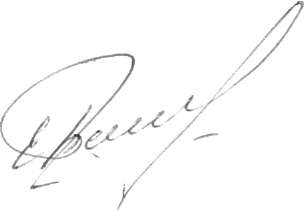 (должность,               классный чин или  звание)                                                      (подпись)		            (инициалы, фамилия)т. 3-13-90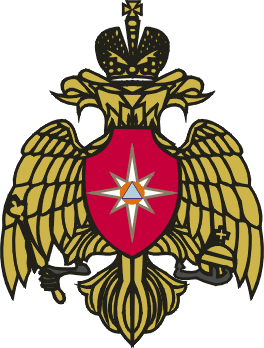 Главам администраций Начальник ОНД и ПР Починковского, Глинковского и Хиславичского районовкапитан внутренней службы Е.А. Башкирин